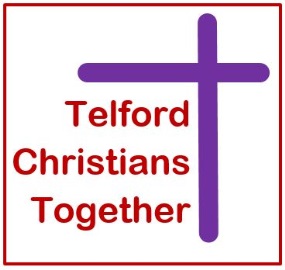 31 March 2016Dear ApplicantThank you for your enquiry.  Please find enclosed:AdvertJob DescriptionPerson SpecificationSummary Terms & ConditionsApplication Form  Equality & Diversity QuestionnaireMission and Values StatementApplications are to be returned to me at the above address no later than midnight Wednesday 27 April 2016.I look forward to receiving your application.Yours sincerely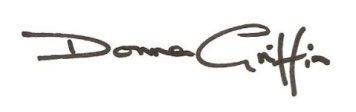 Donna GriffinHR Advisor	